Мониторинг объекта (ОН –Малахова О.А.) с. Анучино, 13.07. 2022Выполнение работ по устройству основания спортивной площадки для экстремальных видов спорта, с.Анучино, ул.Лазо,4"Создание малобюджетных плоскостных спортивных сооружений - скейт площадка, с. Анучино".Подрядчик ведет работы по устройству основания скейт парка: - установка арматурной сетки (армирование). Ждут бетона для укладки. Рабочих на объекте -4 чел.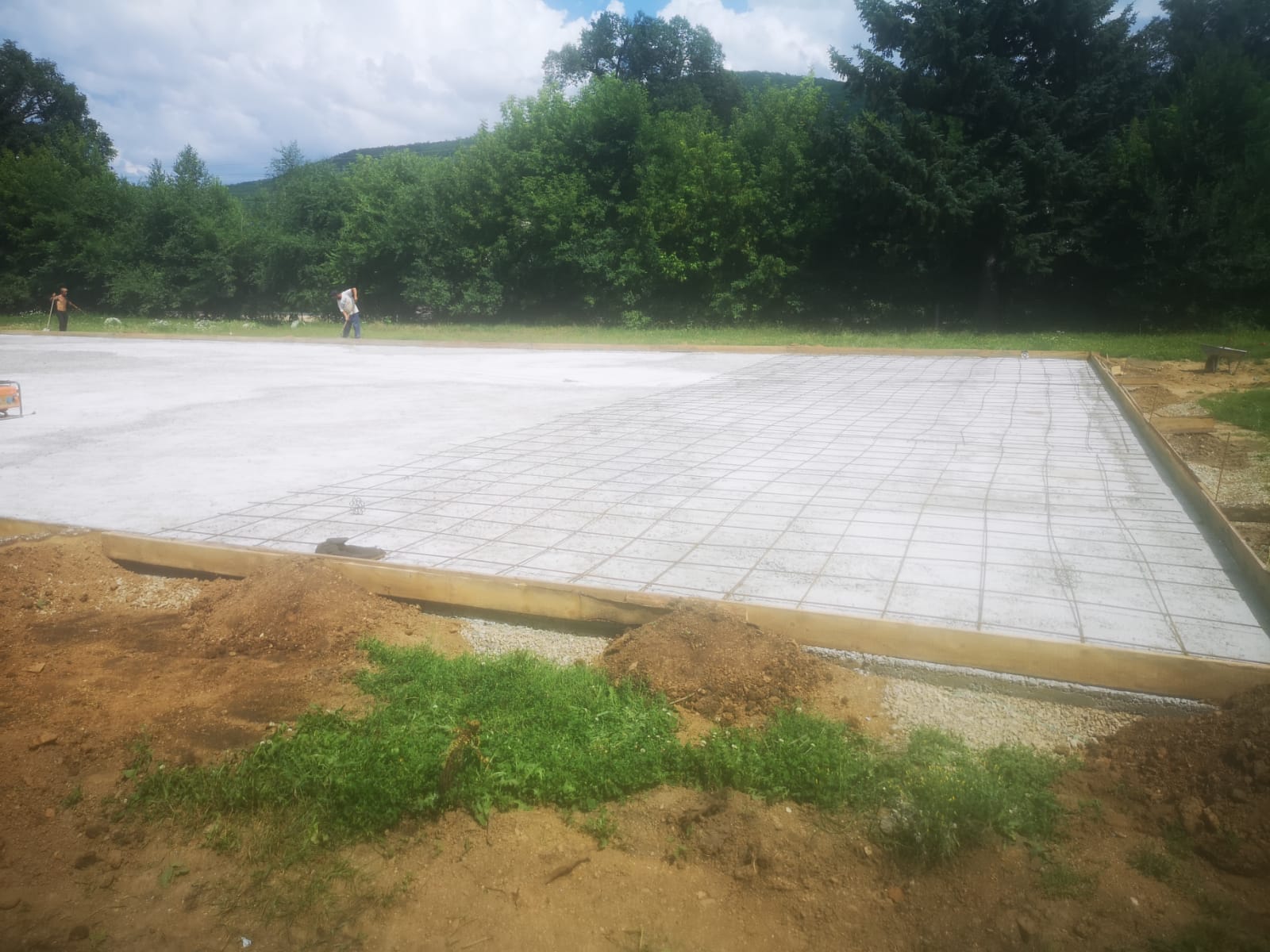 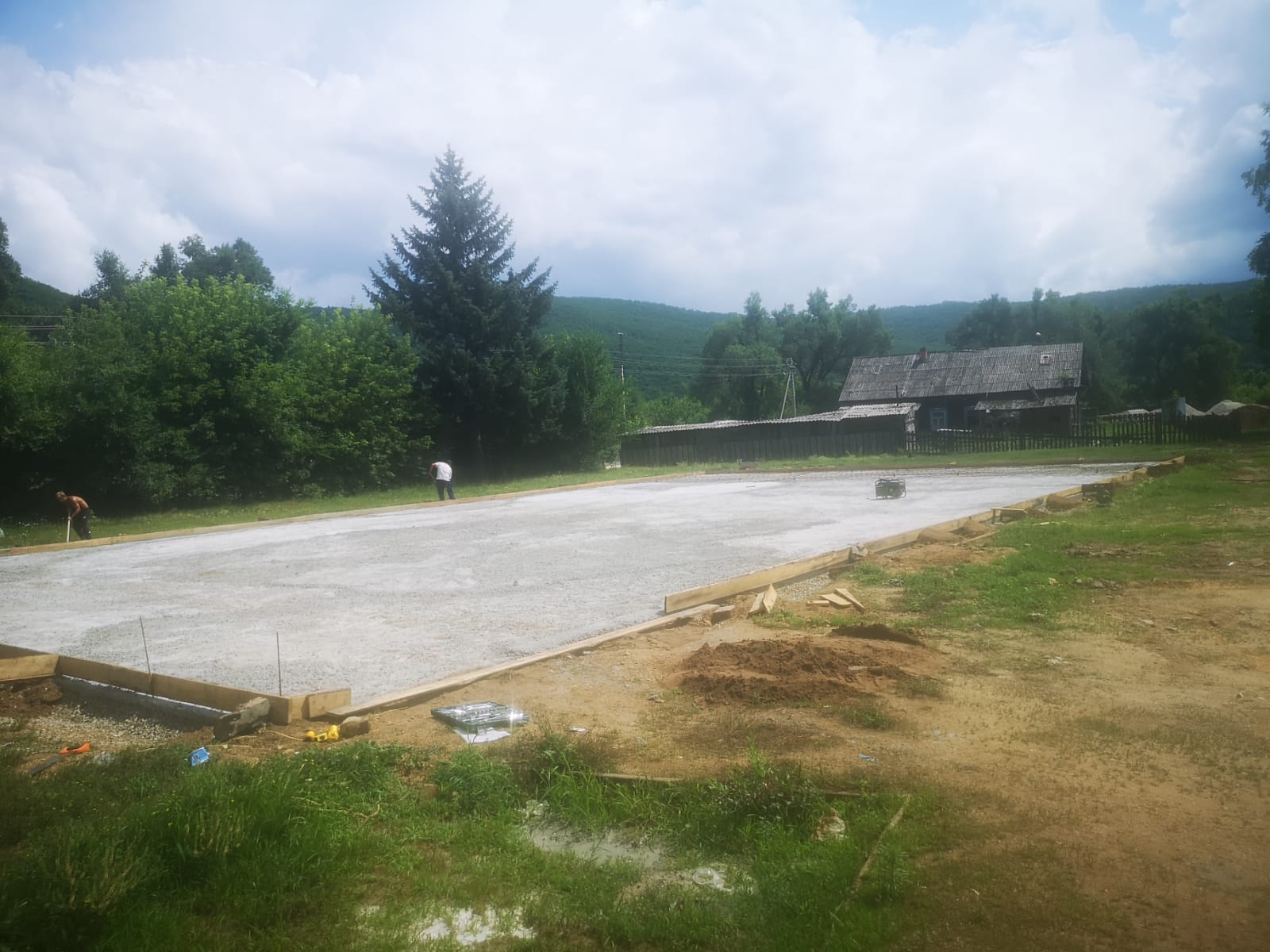 